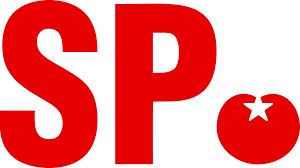 Via de raadsgriffierAan het College van B&W van GoudaArtikel 38 vragen SP Gouda over stop op jeugdzorgGouda, 17 oktober  2016Bij de SP bestaan ernstige zorgen over de signalen die wij van burgers ontvangen over wachtlijsten in de jeugdhulp of jeugd GGZ, nu het budget voor jeugdzorg (bijna) op is in Gouda. Kinderen moeten wachten tot 2017 tot ze de nodige hulp krijgen.Gemeenten hebben jeugdhulpplicht, ook als het geld (bijna) op is. De zorgplicht van de gemeente beperkt zich niet tot acute hulpvragen. Het enkele feit dat het gemeentelijk budget voor jeugdhulp wordt overschreden c.q. overschreden dreigt te worden, doet niet af aan die jeugdhulpplicht.De SP heeft de volgende vragen aan het college:Is het college bekend met de signalen dat er geen budget 2016 meer is voor jeugdhulp in Gouda en de regio?Is het college bekend met de wachtlijsten die nu ontstaan in bijvoorbeeld de jeugd GGZ?Hoe lang zijn de wachtlijsten bij de verschillende jeugdhulpinstanties momenteel?Zijn deze wachtlijsten in de jeugdhulp acceptabel voor het college?Zijn er ook aanbieders zonder wachtlijst?Zijn de budgetten jeugdhulp in 2016 te krap gebudgetteerd? Zo ja, wordt dit bij 2e begrotingswijziging 2016 bijgesteld? Zo nee, waarom wordt het budget niet bijgesteld?De SP ziet de antwoorden met belangstelling tegemoet.Lenny Roelofs, fractievoorzitter SP Gouda